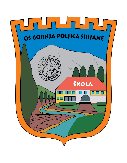 OŠ GORNJA POLJICASRIJANE 12021205 DUGOPOLJEPoštovane ravnateljice!Poštovani ravnatelji!Zadovoljstvo mi je obavijestiti vas kako je CI SDŽ uspostavio projekt „More znanja“ kojim se želi učenicima, u okviru redovnog obrazovanja, pružiti mogućnost online provjere znanja, a prije same školske provjere. Za sada, pripremljeni su originalni ispiti znanja za matematiku (od 5. razreda OŠ do 4. razreda SŠ) kao i fiziku (7. OŠ do 4. razreda SŠ) koji će pratiti GIK. Ispite su pripremali mentori CI SDŽ. Predlažemo da o navedenome upoznate aktive matematike i fizike kao i razrednike ovih skupina učenika te same učenike i njihove roditelje.  Više o projektu pročitajte na: https://ci-sdz.hr/more-znanja/ Na navedenom linku prikazan je i način pristupa online testovima. Također, u okviru "Online testnog centra CI SDŽ" za učenike željne produbljivanja znanja engleskog jezika, podignuti su i KGL testovi, a maturantima su dostupni prethodni ispiti državne mature (poveznica: https://ci-sdz.hr/edux/)Kao zanimljivost ističemo kako je rezultat dostupan odmah po predaji svakog testa, zajedno sa rješenjima zadataka. Za ostale zanimljivosti, pratite stranice https://ci-sdz.hr/ i https://web.facebook.com/cisdz.hrSrdačan pozdrav!